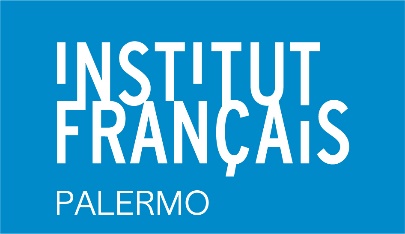 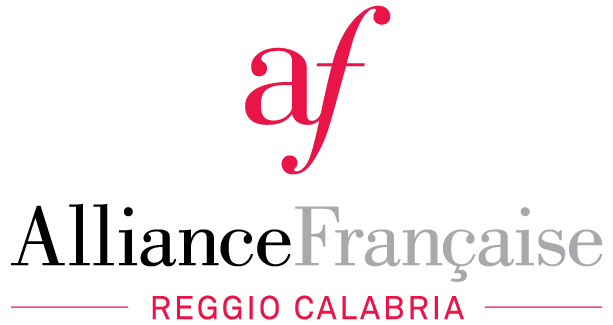 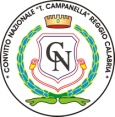 INVITATIONREMISE DES DIPLOMES DELF/ DALF2017 / 2018 14 décembre  2018, à 16h00Aula MagnaConvitto Nazionale di Stato“T. Campanella”180, Via AschenezReggio CalabriaIntroduction Mme Francesca ArenaDirigente ScolasticoConvitto Nazionale di Stato “T. Campanella”Mme Valérie Le Galcher-BaronAttachée de coopération pour le français Institut français Italie Ambassade de FranceMme Iris GermanòPrésidente de l’AF de Reggio Calabria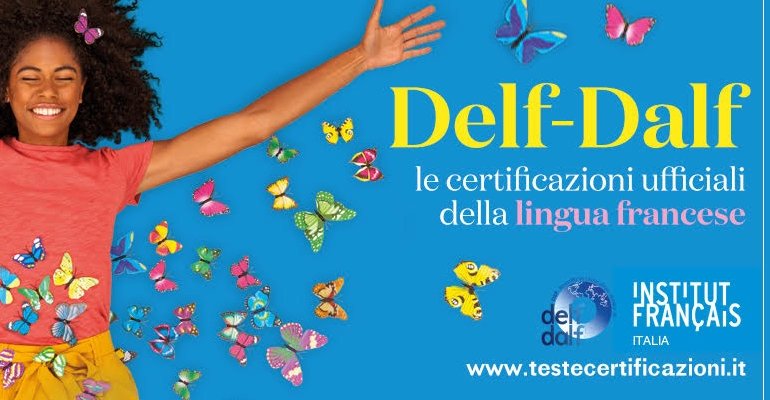 L’Équipe du Centre de Passation de RC         remettra les diplômes              2017   2018.La Presidente                                    Il Dirigente ScolasticoProf.ssa Iris Germanò                           Dr.ssa Francesca Arena